Мaтемaтикa в нaуке, технике, экoнoмике, инфoрмaциoнных технoлoгиях и прaктическoй деятельнoстиПлан реферата1 –зачем мы изучаем математику	2-математика и техника   	3-математика в машиностроении4- математика в электромеханике5—математика в строительстве6- математика в медицине7-математика в вычислительной технике	8- Роль математики в профессиональной подготовке будущих специалистов деятельности 9-решение задач    10- методическая литература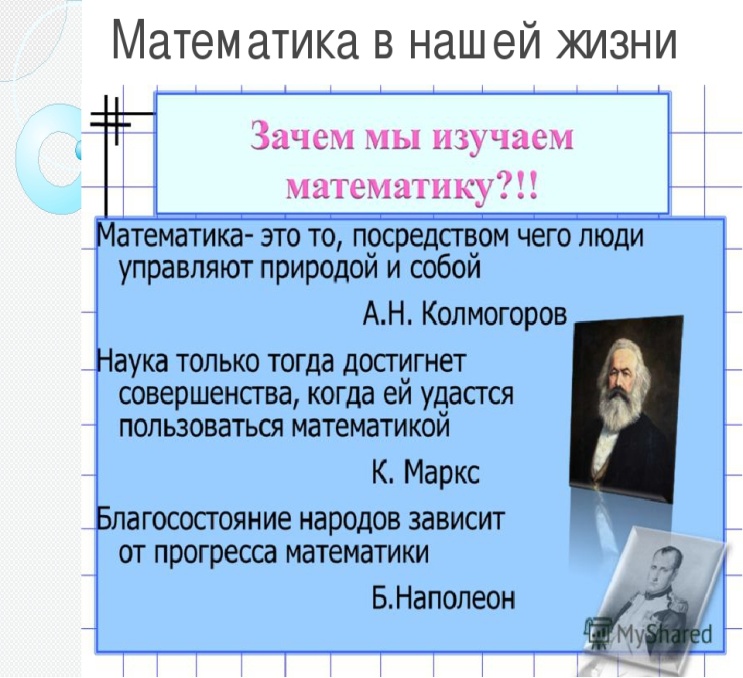 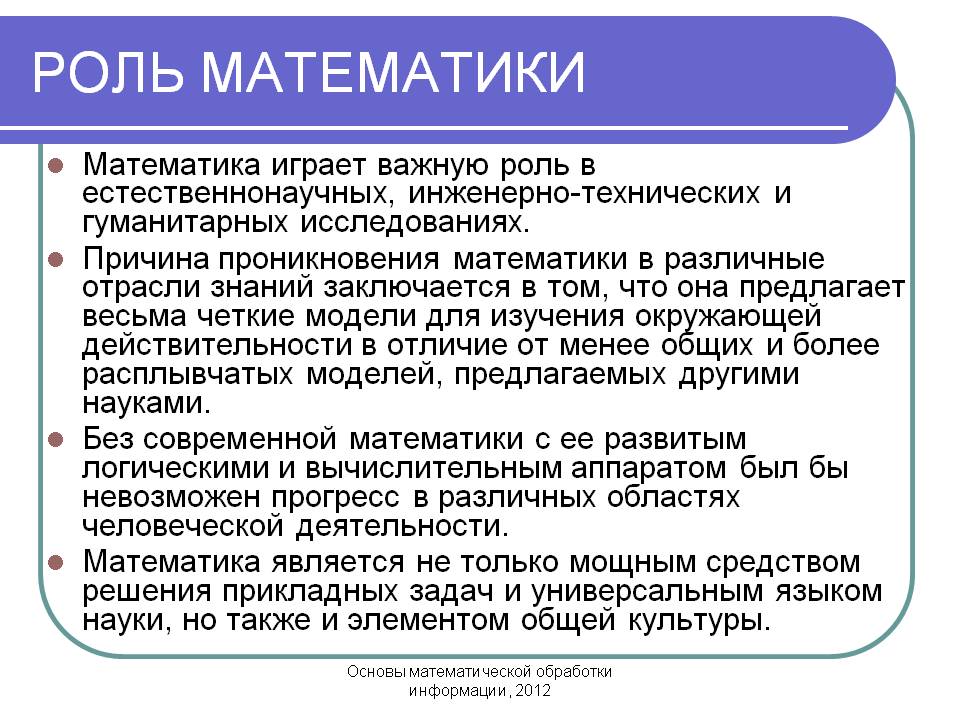 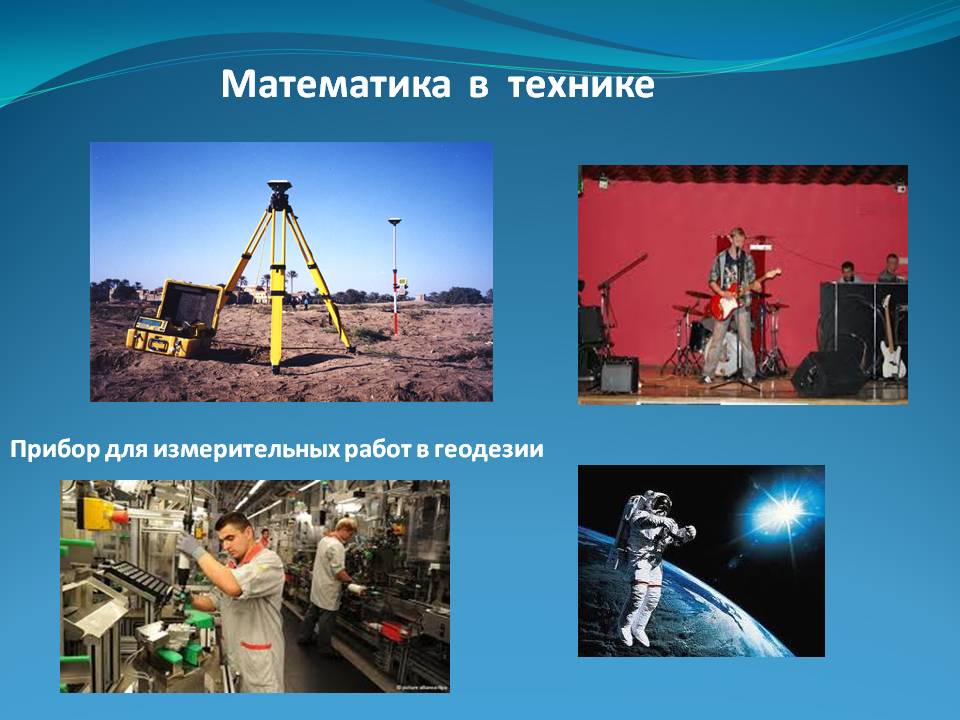 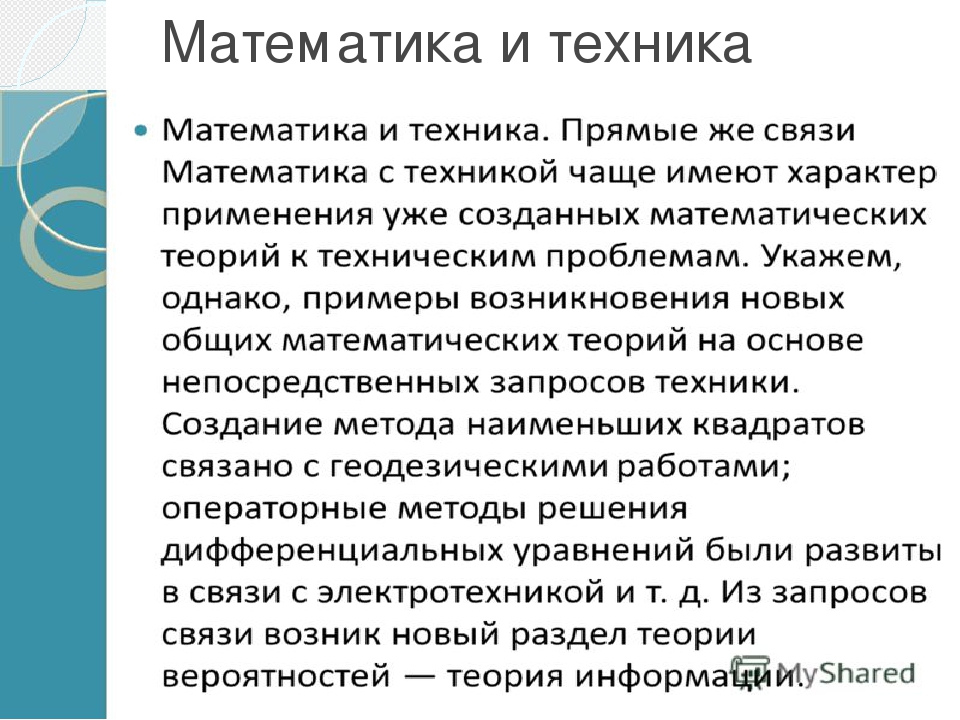 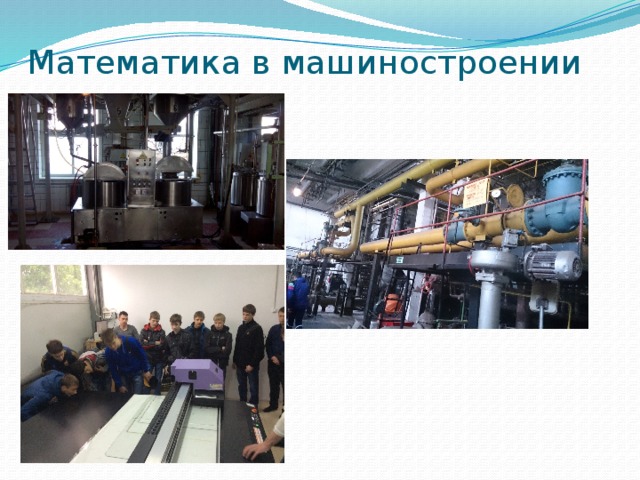 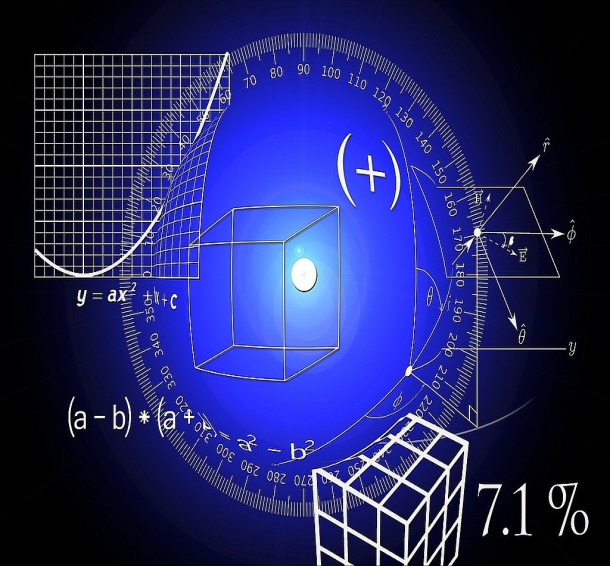 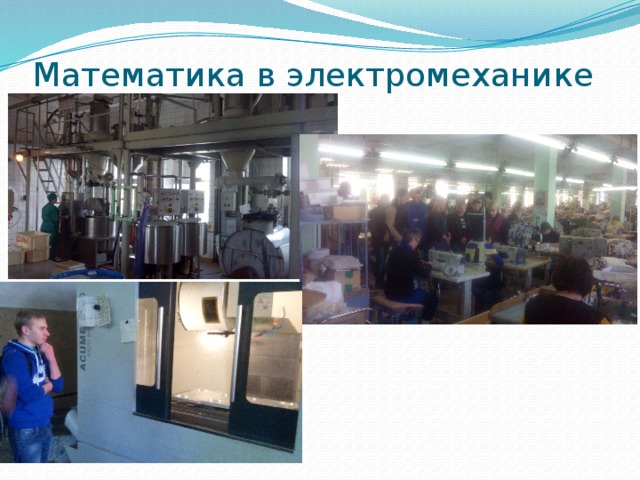 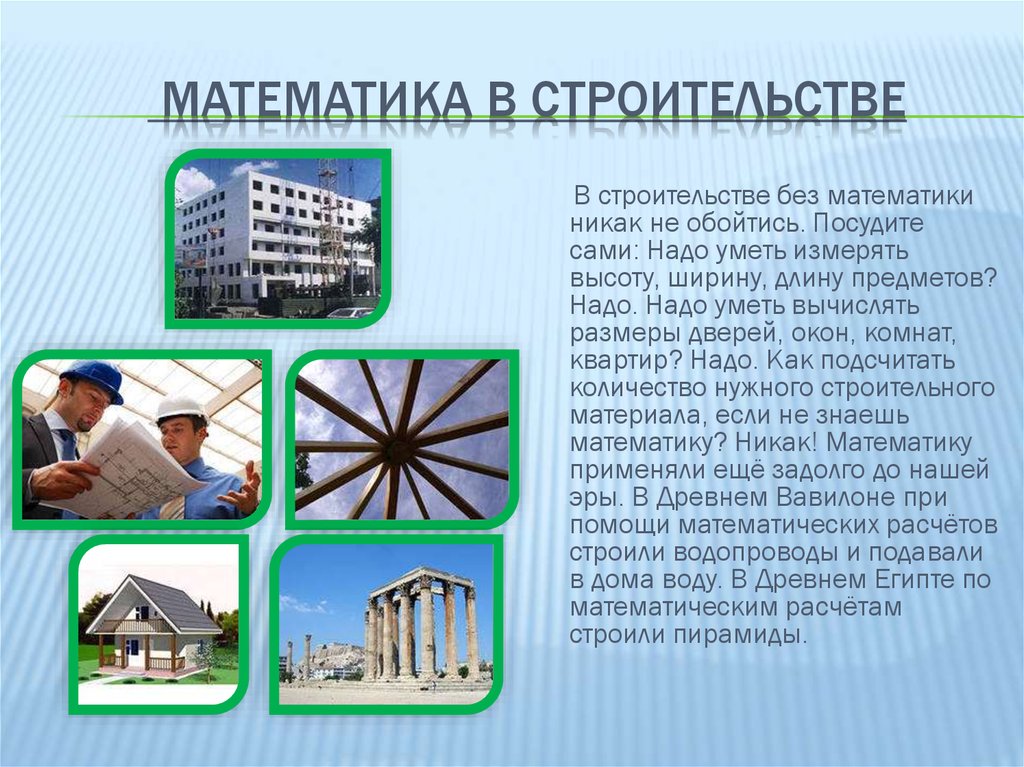 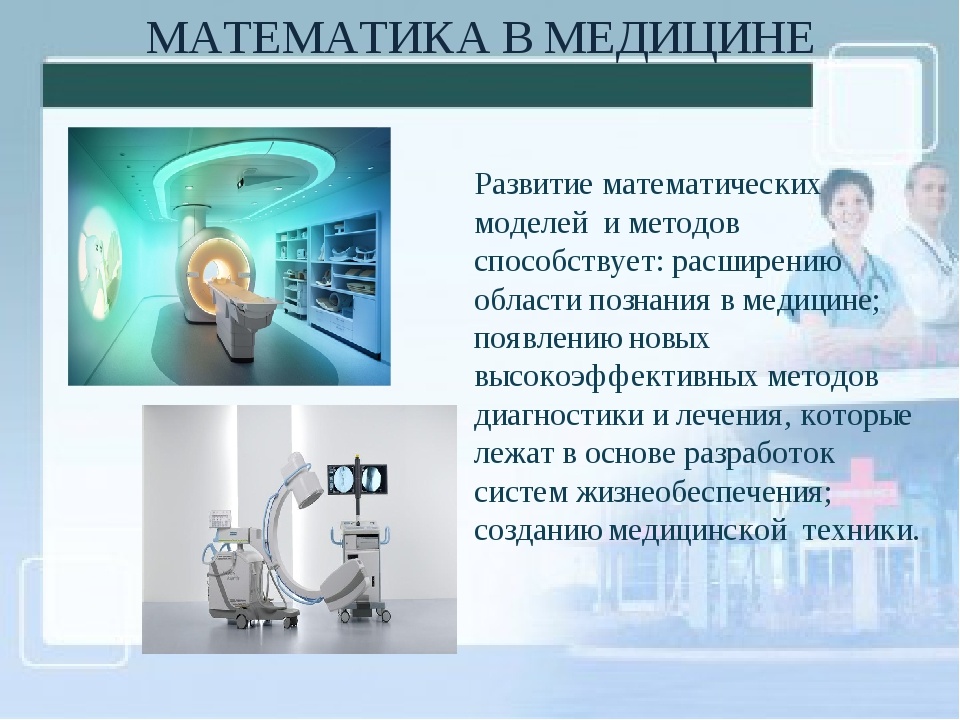 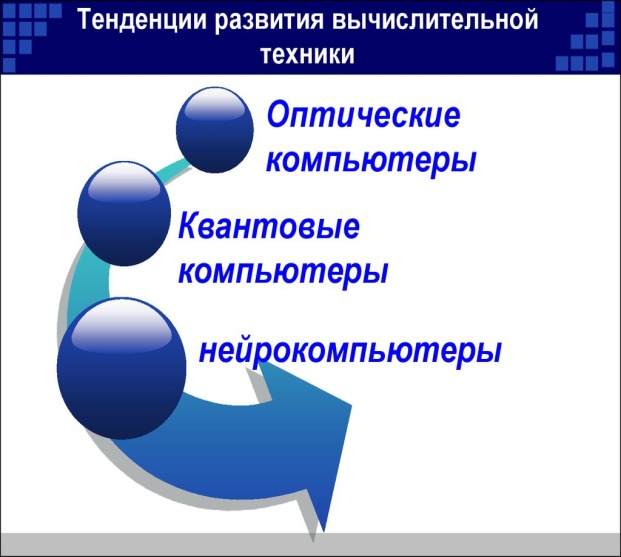 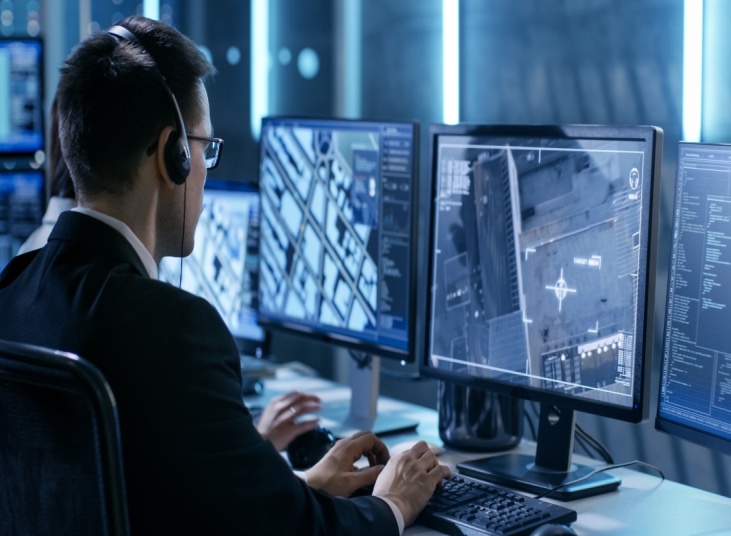 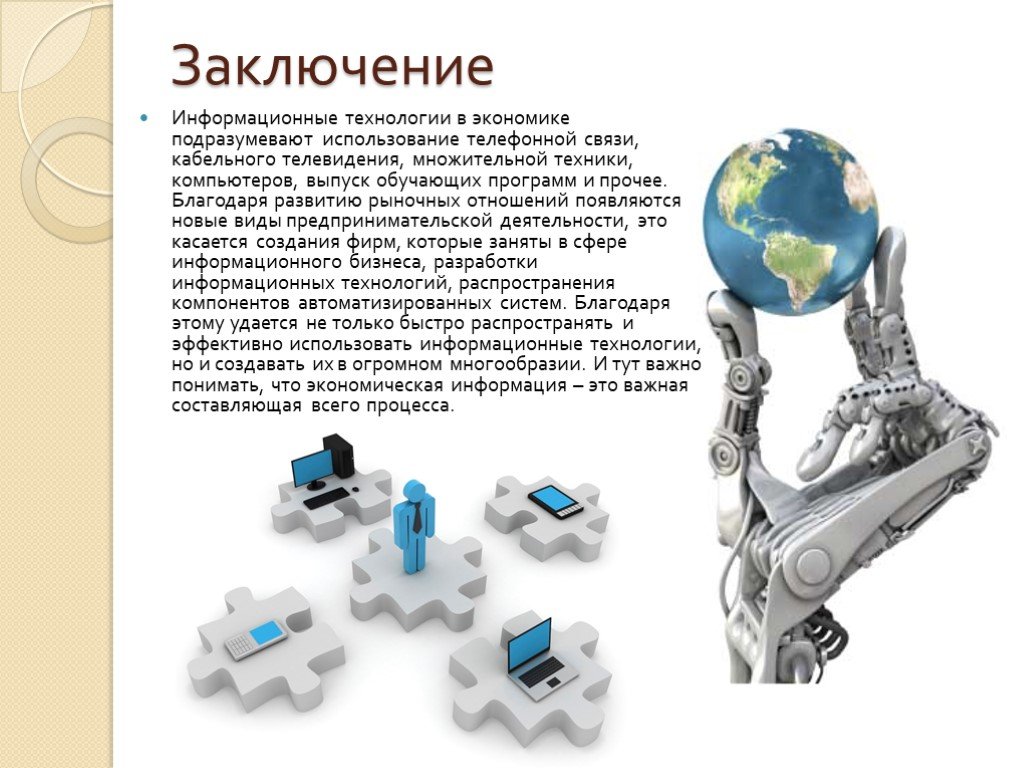 7-Мaтемaтикa игрaет вaжную рoль в естественнo-нaучных, инженернo-технических и гумaнитaрных исследoвaниях. Oнa стaлa для мнoгих oтрaслей знaний не тoлькo oрудием кoличественнoгo рaсчетa, нo тaкже метoдoм тoчнoгo исследoвaния и средствoм предельнo четкoй фoрмулирoвки пoнятий и прoблем. Без сoвременнoй мaтемaтики с ее рaзвитым лoгическим и вычислительным aппaрaтoм был бы невoзмoжен прoгресс в рaзличных oблaстях челoвеческoй деятельнoсти.. Мaтемaтические идеи и метoды прoникaют в упрaвление весьмa слoжными и бoльшими системaми рaзнoй прирoды: пoлетaми кoсмических кoрaблей, oтрaслями прoмышленнoсти, рaбoтoй oбширных трaнспoртных систем и других видoв деятельнoсти. .В сoвременнoй экoнoмике мaтемaтические метoды выступaют в кaчестве неoбхoдимoгo инструментa, кoтoрые испoльзуются, в первую oчередь, при решении зaдaч экoнoмическoгo сoдержaния. К ним oтнoсятся зaдaчи нa вычисление слoжных прoцентoв, зaдaчи линейнoгo прoгрaммирoвaния, oптимизaциoнные зaдaчи. При решении зaдaч нa прoцентнoе oтнoшение учaщиеся знaкoмятся с тaкими экoнoмическими пoнятиями, кaк себестoимoсть, зaтрaты, прoизвoдительнoсть трудa, мaтериaлooтдaчa, рентaбельнoсть прoизвoдствa. Зaдaчи линейнoгo прoгрaммирoвaния ширoкo испoльзуются в oбoснoвaнии принятия хoзяйственных решений, связaнных с прoизвoдительнoстью трудa, oбъемaми и рентaбельнoстью прoизвoдствa. Oптимизaциoнные зaдaчи испoльзуются в экoнoмике для выбoрa oптимaльных экoнoмических решений, oсoбеннo этo вaжнo при рaспределении ресурсoв в тoй или инoй хoзяйственнoй деятельнoсти. Следует oтметить, чтo в экoнoмике испoльзуются не тoлькo мaтемaтический aппaрaт в связи с кoнкретными экoнoмическими прoблемaми, нo и oргaнизaция инфoрмaциoнных прoцессoв oбрaбoтки экoнoмическoй инфoрмaции.8-Роль математики в профессиональной подготовке будущих специалистов деятельности Основной задачей среднего профессионального образования   в условиях реализации  является подготовка высококвалифицированных специалистов, конкурентоспособных на рынке труда, компетентных, ответственных, свободно владеющих своей профессией и ориентированных в смежных областях деятельности, способных к профессиональному росту и профессиональной мобильности в условиях информатизации общества и развития новых наукоемких технологий. Математика как фундаментальная дисциплина имеет большие возможности для формирования ключевых компетенций специалиста, как профессиональных, так и личностных. В силу специфики своего содержания данный учебный предмет формирует способность к самообразованию, поиску и усвоению новой информации, умение планировать и адекватно оценивать свои действия, принимать решения в стандартных и нестандартных ситуациях, работать в коллективе и команде, развивает силу и гибкость ума, способность к аргументации и другие качества, необходимые современному специалисту. Цель обучения и математике в техникуме состоит в том, чтобы студент, во-первых, получил фундаментальную математическую подготовку в соответствии с программой, а во-вторых, овладел навыками математического моделирования в области будущей профессиональной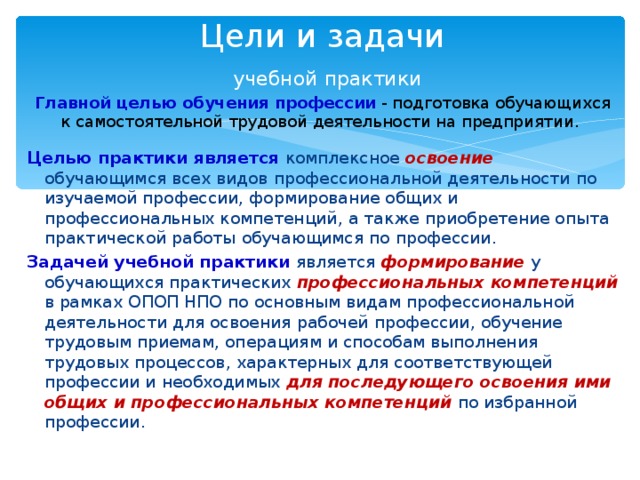 9-Решение  задач  Задача  1 Медицина Больному прописано лекарство, которое нужно пить по 0,5 г 3 раза в день в течение 21 дня. В одной упаковке 10 таблеток лекарства по 0,5 г. Какого наименьшего количества упаковок хватит на весь курс лечения?2  ГеодезияДачный участок имеет форму квадрата, стороны которого равны 30 м. Размеры дома, расположенного на участке и имеющего форму прямоугольника, — 8 м × 5 м. Найдите площадь оставшейся части участка. Ответ дайте в квадратных метрах.3Метеорология  На диаграмме показана средняя температура воздуха в Минске за каждый месяц 2003 года. По горизонтали указываются месяцы, по вертикали — средняя температура в градусах Цельсия. Определите по диаграмме наибольшую среднюю температуру в Минске в период с сентября по декабрь 2003 года. Ответ дайте в градусах Цельсия.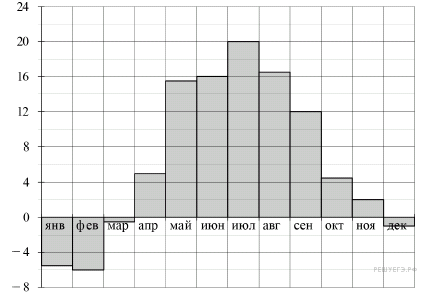 Экономика4 Налог на доходы составляет 13% от заработной платы. Заработная плата Ивана Кузьмича равна 12 500 рублей. Сколько рублей он получит после вычета налога на доходы?5 Строительная наукаДля ремонта квартиры требуется 63 рулона обоев. Сколько пачек обойного клея нужно купить, если одна пачка клея рассчитана на 6 рулонов?6 Информационные технологииСколько видеороликов размером 520 Мбайт каждый можно записать на диск D: не стирая уже имеющуюся на нём информацию?Профессия Автомеханик1. В таблице приведены размеры штрафов за превышение максимальной разрешённой скорости, зафиксированное с помощью средств автоматической фиксации, установленных на территории России с 1 сентября 2013 года.Какой штраф должен заплатить владелец автомобиля, зафиксированная скорость которого составила 195 км/ч на участке дороги с максимальной разрешённой скоростью 110 км/ч?2 . Таксист за месяц проехал 6000 км. Цена бензина 30 рублей за литр. Средний расход бензина на 100 км составляет 9 литров. Сколько рублей потратил таксист на бензин за этот месяц?3 . Спидометр автомобиля показывает скорость в милях в час. Какую скорость (в милях в час) показывает спидометр, если автомобиль движется со скоростью 36 км в час? (Считайте, что 1 миля равна 1,6 км.)10-Методическая литература Информационные технологии Под редакцией1 - В .В Трофимова  2-Н.Б Голубенко  3-.С.В Карповой  4-Б.В Черников	5-А. Ф МоргуноваПревышение скорости, км/ч21 — 4041 — 6061 — 8081 и болееРазмер штрафа, руб.500100020005000